Ventilator-Associated Event (VAE)Ventilator-Associated Event (VAE)Result Codes S = Susceptible   I = Intermediate   R = Resistant   NS = Non-susceptible   S-DD = Susceptible-dose dependent   N = Not tested § GENTHL results: S = Susceptible/Synergistic and R = Resistant/Not Synergistic † Clinical breakpoints are based on CLSI M100-ED30:2020, Intermediate MIC ≤ 2 and Resistant MIC ≥ 4Ventilator-Associated Event (VAE)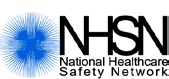 Page 1 of 4Page 1 of 4Page 1 of 4Page 1 of 4Page 1 of 4Page 1 of 4Page 1 of 4*required for saving   **required for completion*required for saving   **required for completion*required for saving   **required for completion*required for saving   **required for completion*required for saving   **required for completionFacility ID:Facility ID:Facility ID:Facility ID:Facility ID:Event #:Event #:Event #:Event #:Event #:Event #:Event #:*Patient ID:*Patient ID:*Patient ID:*Patient ID:*Patient ID:Social Security #:Social Security #:Social Security #:Social Security #:Social Security #:Social Security #:Social Security #:Secondary ID:Secondary ID:Secondary ID:Secondary ID:Secondary ID:Medicare #:Medicare #:Medicare #:Medicare #:Medicare #:Medicare #:Medicare #:Patient Name, Last:Patient Name, Last:Patient Name, Last:Patient Name, Last:Patient Name, Last:First:First:First:First:First:Middle:Middle:*Gender:   F    M    Other*Gender:   F    M    Other*Gender:   F    M    Other*Gender:   F    M    Other*Gender:   F    M    Other*Date of Birth:*Date of Birth:*Date of Birth:*Date of Birth:*Date of Birth:*Date of Birth:*Date of Birth:Sex at Birth:   F    M    UnknownSex at Birth:   F    M    UnknownSex at Birth:   F    M    UnknownSex at Birth:   F    M    UnknownSex at Birth:   F    M    UnknownGender Identity (Specify):Gender Identity (Specify):Gender Identity (Specify):Gender Identity (Specify):Gender Identity (Specify):Gender Identity (Specify):Gender Identity (Specify):Ethnicity (Specify):Ethnicity (Specify):Ethnicity (Specify):Ethnicity (Specify):Ethnicity (Specify):Race (Specify):Race (Specify):Race (Specify):Race (Specify):Race (Specify):Race (Specify):Race (Specify):*Event Type: VAE*Event Type: VAE*Event Type: VAE*Event Type: VAE*Event Type: VAE*Date of Event:*Date of Event:*Date of Event:*Date of Event:*Date of Event:*Date of Event:*Date of Event:Post-procedure VAE:   Yes      NoPost-procedure VAE:   Yes      NoPost-procedure VAE:   Yes      NoPost-procedure VAE:   Yes      NoPost-procedure VAE:   Yes      NoDate of Procedure:Date of Procedure:Date of Procedure:Date of Procedure:Date of Procedure:Date of Procedure:Date of Procedure:NHSN Procedure Code:NHSN Procedure Code:NHSN Procedure Code:NHSN Procedure Code:NHSN Procedure Code:ICD-10-PCS or CPT Procedure Code:ICD-10-PCS or CPT Procedure Code:ICD-10-PCS or CPT Procedure Code:ICD-10-PCS or CPT Procedure Code:ICD-10-PCS or CPT Procedure Code:ICD-10-PCS or CPT Procedure Code:ICD-10-PCS or CPT Procedure Code:*MDRO Infection Surveillance:*MDRO Infection Surveillance:*MDRO Infection Surveillance:*MDRO Infection Surveillance:*MDRO Infection Surveillance:*MDRO Infection Surveillance:*MDRO Infection Surveillance:*MDRO Infection Surveillance:*MDRO Infection Surveillance:*MDRO Infection Surveillance:*MDRO Infection Surveillance:*MDRO Infection Surveillance:□ Yes, this infection’s pathogen & location are in-plan for Infection Surveillance in the MDRO/CDI Module□ Yes, this infection’s pathogen & location are in-plan for Infection Surveillance in the MDRO/CDI Module□ Yes, this infection’s pathogen & location are in-plan for Infection Surveillance in the MDRO/CDI Module□ Yes, this infection’s pathogen & location are in-plan for Infection Surveillance in the MDRO/CDI Module□ Yes, this infection’s pathogen & location are in-plan for Infection Surveillance in the MDRO/CDI Module□ Yes, this infection’s pathogen & location are in-plan for Infection Surveillance in the MDRO/CDI Module□ Yes, this infection’s pathogen & location are in-plan for Infection Surveillance in the MDRO/CDI Module□ Yes, this infection’s pathogen & location are in-plan for Infection Surveillance in the MDRO/CDI Module□ Yes, this infection’s pathogen & location are in-plan for Infection Surveillance in the MDRO/CDI Module□ Yes, this infection’s pathogen & location are in-plan for Infection Surveillance in the MDRO/CDI Module□ Yes, this infection’s pathogen & location are in-plan for Infection Surveillance in the MDRO/CDI Module□ Yes, this infection’s pathogen & location are in-plan for Infection Surveillance in the MDRO/CDI Module□ No, this infection’s pathogen & location are not in-plan for Infection Surveillance in the MDRO/CDI Module□ No, this infection’s pathogen & location are not in-plan for Infection Surveillance in the MDRO/CDI Module□ No, this infection’s pathogen & location are not in-plan for Infection Surveillance in the MDRO/CDI Module□ No, this infection’s pathogen & location are not in-plan for Infection Surveillance in the MDRO/CDI Module□ No, this infection’s pathogen & location are not in-plan for Infection Surveillance in the MDRO/CDI Module□ No, this infection’s pathogen & location are not in-plan for Infection Surveillance in the MDRO/CDI Module□ No, this infection’s pathogen & location are not in-plan for Infection Surveillance in the MDRO/CDI Module□ No, this infection’s pathogen & location are not in-plan for Infection Surveillance in the MDRO/CDI Module□ No, this infection’s pathogen & location are not in-plan for Infection Surveillance in the MDRO/CDI Module□ No, this infection’s pathogen & location are not in-plan for Infection Surveillance in the MDRO/CDI Module□ No, this infection’s pathogen & location are not in-plan for Infection Surveillance in the MDRO/CDI Module□ No, this infection’s pathogen & location are not in-plan for Infection Surveillance in the MDRO/CDI Module*Date Admitted to Facility:*Date Admitted to Facility:*Date Admitted to Facility:*Date Admitted to Facility:*Date Admitted to Facility:*Location:*Location:*Location:*Location:*Location:*Location:*Location:* Location of Mechanical Ventilation Initiation: ______________* Location of Mechanical Ventilation Initiation: ______________* Location of Mechanical Ventilation Initiation: ______________* Location of Mechanical Ventilation Initiation: ______________* Location of Mechanical Ventilation Initiation: ______________* Location of Mechanical Ventilation Initiation: ______________* Location of Mechanical Ventilation Initiation: ______________* Location of Mechanical Ventilation Initiation: ______________* Location of Mechanical Ventilation Initiation: ______________*Date Initiated: __ /__ /_____  *Date Initiated: __ /__ /_____  APRV:   Yes    NoEvent DetailsEvent DetailsEvent DetailsEvent DetailsEvent DetailsEvent DetailsEvent DetailsEvent DetailsEvent DetailsEvent DetailsEvent DetailsEvent Details*Specific Event:□ VAC□ IVAC□ IVAC□ PVAP□ PVAP□ PVAP□ PVAP*Specify Criteria Used: *Specify Criteria Used: *Specify Criteria Used: *Specify Criteria Used: *Specify Criteria Used: *Specify Criteria Used: *Specify Criteria Used: *Specify Criteria Used: *Specify Criteria Used: *Specify Criteria Used: *Specify Criteria Used: *Specify Criteria Used: STEP 1: VAC (≥1 REQUIRED)STEP 1: VAC (≥1 REQUIRED)STEP 1: VAC (≥1 REQUIRED)STEP 1: VAC (≥1 REQUIRED)STEP 1: VAC (≥1 REQUIRED)STEP 1: VAC (≥1 REQUIRED)STEP 1: VAC (≥1 REQUIRED)STEP 1: VAC (≥1 REQUIRED)STEP 1: VAC (≥1 REQUIRED)STEP 1: VAC (≥1 REQUIRED)STEP 1: VAC (≥1 REQUIRED)STEP 1: VAC (≥1 REQUIRED)□ Daily min FiO2 increase ≥ 0.20 (20 points) for ≥ 2 days†□ Daily min FiO2 increase ≥ 0.20 (20 points) for ≥ 2 days†□ Daily min FiO2 increase ≥ 0.20 (20 points) for ≥ 2 days†□ Daily min FiO2 increase ≥ 0.20 (20 points) for ≥ 2 days†□ Daily min FiO2 increase ≥ 0.20 (20 points) for ≥ 2 days†□ Daily min FiO2 increase ≥ 0.20 (20 points) for ≥ 2 days†OR   □ Daily min PEEP increase ≥ 3 cm H2O for ≥ 2 days†OR   □ Daily min PEEP increase ≥ 3 cm H2O for ≥ 2 days†OR   □ Daily min PEEP increase ≥ 3 cm H2O for ≥ 2 days†OR   □ Daily min PEEP increase ≥ 3 cm H2O for ≥ 2 days†OR   □ Daily min PEEP increase ≥ 3 cm H2O for ≥ 2 days†OR   □ Daily min PEEP increase ≥ 3 cm H2O for ≥ 2 days††after 2+ days of stable or decreasing daily minimum values.†after 2+ days of stable or decreasing daily minimum values.†after 2+ days of stable or decreasing daily minimum values.†after 2+ days of stable or decreasing daily minimum values.†after 2+ days of stable or decreasing daily minimum values.†after 2+ days of stable or decreasing daily minimum values.†after 2+ days of stable or decreasing daily minimum values.†after 2+ days of stable or decreasing daily minimum values.†after 2+ days of stable or decreasing daily minimum values.†after 2+ days of stable or decreasing daily minimum values.†after 2+ days of stable or decreasing daily minimum values.†after 2+ days of stable or decreasing daily minimum values.STEP 2: IVACSTEP 2: IVACSTEP 2: IVACSTEP 2: IVACSTEP 2: IVACSTEP 2: IVACSTEP 2: IVACSTEP 2: IVACSTEP 2: IVACSTEP 2: IVACSTEP 2: IVACSTEP 2: IVAC□ Temperature > 38°C or < 36°  OR  □ White blood cell count ≥ 12,000 or ≤ 4,000 cells/mm3□ Temperature > 38°C or < 36°  OR  □ White blood cell count ≥ 12,000 or ≤ 4,000 cells/mm3□ Temperature > 38°C or < 36°  OR  □ White blood cell count ≥ 12,000 or ≤ 4,000 cells/mm3□ Temperature > 38°C or < 36°  OR  □ White blood cell count ≥ 12,000 or ≤ 4,000 cells/mm3□ Temperature > 38°C or < 36°  OR  □ White blood cell count ≥ 12,000 or ≤ 4,000 cells/mm3□ Temperature > 38°C or < 36°  OR  □ White blood cell count ≥ 12,000 or ≤ 4,000 cells/mm3□ Temperature > 38°C or < 36°  OR  □ White blood cell count ≥ 12,000 or ≤ 4,000 cells/mm3□ Temperature > 38°C or < 36°  OR  □ White blood cell count ≥ 12,000 or ≤ 4,000 cells/mm3□ Temperature > 38°C or < 36°  OR  □ White blood cell count ≥ 12,000 or ≤ 4,000 cells/mm3□ Temperature > 38°C or < 36°  OR  □ White blood cell count ≥ 12,000 or ≤ 4,000 cells/mm3□ Temperature > 38°C or < 36°  OR  □ White blood cell count ≥ 12,000 or ≤ 4,000 cells/mm3□ Temperature > 38°C or < 36°  OR  □ White blood cell count ≥ 12,000 or ≤ 4,000 cells/mm3ANDANDANDANDANDANDANDANDANDANDANDAND□ A new antimicrobial agent(s) is started, and is continued for ≥ 4 days□ A new antimicrobial agent(s) is started, and is continued for ≥ 4 days□ A new antimicrobial agent(s) is started, and is continued for ≥ 4 days□ A new antimicrobial agent(s) is started, and is continued for ≥ 4 days□ A new antimicrobial agent(s) is started, and is continued for ≥ 4 days□ A new antimicrobial agent(s) is started, and is continued for ≥ 4 days□ A new antimicrobial agent(s) is started, and is continued for ≥ 4 days□ A new antimicrobial agent(s) is started, and is continued for ≥ 4 days□ A new antimicrobial agent(s) is started, and is continued for ≥ 4 days□ A new antimicrobial agent(s) is started, and is continued for ≥ 4 days□ A new antimicrobial agent(s) is started, and is continued for ≥ 4 days□ A new antimicrobial agent(s) is started, and is continued for ≥ 4 daysSTEP 3: PVAPSTEP 3: PVAPSTEP 3: PVAPSTEP 3: PVAPSTEP 3: PVAPSTEP 3: PVAPSTEP 3: PVAPSTEP 3: PVAPSTEP 3: PVAPSTEP 3: PVAPSTEP 3: PVAPSTEP 3: PVAP□ Criterion #1: Positive culture of one of the following specimens, meeting quantitative or semi-quantitative thresholds as outlined in protocol,‡ without requirement for purulent respiratory secretions:□ Criterion #1: Positive culture of one of the following specimens, meeting quantitative or semi-quantitative thresholds as outlined in protocol,‡ without requirement for purulent respiratory secretions:□ Criterion #1: Positive culture of one of the following specimens, meeting quantitative or semi-quantitative thresholds as outlined in protocol,‡ without requirement for purulent respiratory secretions:□ Criterion #1: Positive culture of one of the following specimens, meeting quantitative or semi-quantitative thresholds as outlined in protocol,‡ without requirement for purulent respiratory secretions:□ Criterion #1: Positive culture of one of the following specimens, meeting quantitative or semi-quantitative thresholds as outlined in protocol,‡ without requirement for purulent respiratory secretions:□ Criterion #1: Positive culture of one of the following specimens, meeting quantitative or semi-quantitative thresholds as outlined in protocol,‡ without requirement for purulent respiratory secretions:□ Criterion #1: Positive culture of one of the following specimens, meeting quantitative or semi-quantitative thresholds as outlined in protocol,‡ without requirement for purulent respiratory secretions:□ Criterion #1: Positive culture of one of the following specimens, meeting quantitative or semi-quantitative thresholds as outlined in protocol,‡ without requirement for purulent respiratory secretions:□ Criterion #1: Positive culture of one of the following specimens, meeting quantitative or semi-quantitative thresholds as outlined in protocol,‡ without requirement for purulent respiratory secretions:□ Criterion #1: Positive culture of one of the following specimens, meeting quantitative or semi-quantitative thresholds as outlined in protocol,‡ without requirement for purulent respiratory secretions:□ Criterion #1: Positive culture of one of the following specimens, meeting quantitative or semi-quantitative thresholds as outlined in protocol,‡ without requirement for purulent respiratory secretions:□ Criterion #1: Positive culture of one of the following specimens, meeting quantitative or semi-quantitative thresholds as outlined in protocol,‡ without requirement for purulent respiratory secretions:□ Endotracheal aspirate□ Endotracheal aspirate□ Endotracheal aspirate□ Endotracheal aspirate□ Endotracheal aspirate□ Endotracheal aspirate□ Endotracheal aspirate□ Lung tissue □ Lung tissue □ Lung tissue □ Lung tissue □ Lung tissue □ Bronchoalveolar lavage□ Bronchoalveolar lavage□ Bronchoalveolar lavage□ Bronchoalveolar lavage□ Bronchoalveolar lavage□ Bronchoalveolar lavage□ Bronchoalveolar lavage□ Protected specimen brush□ Protected specimen brush□ Protected specimen brush□ Protected specimen brush□ Protected specimen brushOROROROROROROROROROROROR□ Criterion #2: Purulent respiratory secretions‡ (defined in the protocol) plus organism(s) identified from one of the following specimens:‡□ Criterion #2: Purulent respiratory secretions‡ (defined in the protocol) plus organism(s) identified from one of the following specimens:‡□ Criterion #2: Purulent respiratory secretions‡ (defined in the protocol) plus organism(s) identified from one of the following specimens:‡□ Criterion #2: Purulent respiratory secretions‡ (defined in the protocol) plus organism(s) identified from one of the following specimens:‡□ Criterion #2: Purulent respiratory secretions‡ (defined in the protocol) plus organism(s) identified from one of the following specimens:‡□ Criterion #2: Purulent respiratory secretions‡ (defined in the protocol) plus organism(s) identified from one of the following specimens:‡□ Criterion #2: Purulent respiratory secretions‡ (defined in the protocol) plus organism(s) identified from one of the following specimens:‡□ Criterion #2: Purulent respiratory secretions‡ (defined in the protocol) plus organism(s) identified from one of the following specimens:‡□ Criterion #2: Purulent respiratory secretions‡ (defined in the protocol) plus organism(s) identified from one of the following specimens:‡□ Criterion #2: Purulent respiratory secretions‡ (defined in the protocol) plus organism(s) identified from one of the following specimens:‡□ Criterion #2: Purulent respiratory secretions‡ (defined in the protocol) plus organism(s) identified from one of the following specimens:‡□ Criterion #2: Purulent respiratory secretions‡ (defined in the protocol) plus organism(s) identified from one of the following specimens:‡□ Sputum □ Sputum □ Sputum □ Sputum □ Sputum □ Sputum □ Sputum □ Lung tissue□ Lung tissue□ Lung tissue□ Lung tissue□ Lung tissue□ Endotracheal aspirate□ Endotracheal aspirate□ Endotracheal aspirate□ Endotracheal aspirate□ Endotracheal aspirate□ Endotracheal aspirate□ Endotracheal aspirate□ Protected specimen brush□ Protected specimen brush□ Protected specimen brush□ Protected specimen brush□ Protected specimen brush□ Bronchoalveolar lavage□ Bronchoalveolar lavage□ Bronchoalveolar lavage□ Bronchoalveolar lavage□ Bronchoalveolar lavage□ Bronchoalveolar lavage□ Bronchoalveolar lavageOROROROROROROROROROROROR□ Criterion #3: One of the following positive tests (as outlined in the protocol):‡□ Criterion #3: One of the following positive tests (as outlined in the protocol):‡□ Criterion #3: One of the following positive tests (as outlined in the protocol):‡□ Criterion #3: One of the following positive tests (as outlined in the protocol):‡□ Criterion #3: One of the following positive tests (as outlined in the protocol):‡□ Criterion #3: One of the following positive tests (as outlined in the protocol):‡□ Criterion #3: One of the following positive tests (as outlined in the protocol):‡□ Criterion #3: One of the following positive tests (as outlined in the protocol):‡□ Criterion #3: One of the following positive tests (as outlined in the protocol):‡□ Criterion #3: One of the following positive tests (as outlined in the protocol):‡□ Criterion #3: One of the following positive tests (as outlined in the protocol):‡□ Criterion #3: One of the following positive tests (as outlined in the protocol):‡□ Organism(s) identified from pleural fluid □ Organism(s) identified from pleural fluid □ Organism(s) identified from pleural fluid □ Organism(s) identified from pleural fluid □ Organism(s) identified from pleural fluid □ Organism(s) identified from pleural fluid □ Organism(s) identified from pleural fluid □ Diagnostic test for Legionella species□ Diagnostic test for Legionella species□ Diagnostic test for Legionella species□ Diagnostic test for Legionella species□ Diagnostic test for Legionella species□ Lung histopathology□ Lung histopathology□ Lung histopathology□ Lung histopathology□ Lung histopathology□ Lung histopathology□ Lung histopathology□ Diagnostic test for selected viral pathogens□ Diagnostic test for selected viral pathogens□ Diagnostic test for selected viral pathogens□ Diagnostic test for selected viral pathogens□ Diagnostic test for selected viral pathogens‡collected after 2 days of mechanical ventilation and within +/- 2 days of onset of increase in FiO2 or PEEP.‡collected after 2 days of mechanical ventilation and within +/- 2 days of onset of increase in FiO2 or PEEP.‡collected after 2 days of mechanical ventilation and within +/- 2 days of onset of increase in FiO2 or PEEP.‡collected after 2 days of mechanical ventilation and within +/- 2 days of onset of increase in FiO2 or PEEP.‡collected after 2 days of mechanical ventilation and within +/- 2 days of onset of increase in FiO2 or PEEP.‡collected after 2 days of mechanical ventilation and within +/- 2 days of onset of increase in FiO2 or PEEP.‡collected after 2 days of mechanical ventilation and within +/- 2 days of onset of increase in FiO2 or PEEP.‡collected after 2 days of mechanical ventilation and within +/- 2 days of onset of increase in FiO2 or PEEP.‡collected after 2 days of mechanical ventilation and within +/- 2 days of onset of increase in FiO2 or PEEP.‡collected after 2 days of mechanical ventilation and within +/- 2 days of onset of increase in FiO2 or PEEP.‡collected after 2 days of mechanical ventilation and within +/- 2 days of onset of increase in FiO2 or PEEP.‡collected after 2 days of mechanical ventilation and within +/- 2 days of onset of increase in FiO2 or PEEP.*Secondary Bloodstream Infection:  Yes    No*Secondary Bloodstream Infection:  Yes    No*Secondary Bloodstream Infection:  Yes    No*Secondary Bloodstream Infection:  Yes    No*Secondary Bloodstream Infection:  Yes    No*Secondary Bloodstream Infection:  Yes    No*Secondary Bloodstream Infection:  Yes    No*COVID-19:  Yes     No *COVID-19:  Yes     No *COVID-19:  Yes     No *COVID-19:  Yes     No *COVID-19:  Yes     No **Died:  Yes    No**Died:  Yes    No**Died:  Yes    NoVAE Contributed to Death:   Yes    NoVAE Contributed to Death:   Yes    NoVAE Contributed to Death:   Yes    NoVAE Contributed to Death:   Yes    NoVAE Contributed to Death:   Yes    NoVAE Contributed to Death:   Yes    NoVAE Contributed to Death:   Yes    NoVAE Contributed to Death:   Yes    NoVAE Contributed to Death:   Yes    NoDischarge Date:Discharge Date:Discharge Date:*Pathogens Identified:  Yes     No       *If Yes, specify on pages 2-3*Pathogens Identified:  Yes     No       *If Yes, specify on pages 2-3*Pathogens Identified:  Yes     No       *If Yes, specify on pages 2-3*Pathogens Identified:  Yes     No       *If Yes, specify on pages 2-3*Pathogens Identified:  Yes     No       *If Yes, specify on pages 2-3*Pathogens Identified:  Yes     No       *If Yes, specify on pages 2-3*Pathogens Identified:  Yes     No       *If Yes, specify on pages 2-3*Pathogens Identified:  Yes     No       *If Yes, specify on pages 2-3*Pathogens Identified:  Yes     No       *If Yes, specify on pages 2-3Assurance of Confidentiality:  The voluntarily provided information obtained in this surveillance system that would permit identification of any individual or institution is collected with a guarantee that it will be held in strict confidence, will be used only for the purposes stated, and will not otherwise be disclosed or released without the consent of the individual, or the institution in accordance with Sections 304, 306 and 308(d) of the Public Health Service Act (42 USC 242b, 242k, and 242m(d)). Public reporting burden of this collection of information is estimated to average 28 minutes per response, including the time for reviewing instructions, searching existing data sources, gathering, and maintaining the data needed, and completing and reviewing the collection of information.  An agency may not conduct or sponsor, and a person is not required to respond to a collection of information unless it displays a currently valid OMB control number.  Send comments regarding this burden estimate or any other aspect of this collection of information, including suggestions for reducing this burden to CDC, Reports Clearance Officer, 1600 Clifton Rd., MS H21-8, Atlanta, GA 30333, ATTN:  PRA (0920-0666).CDC 57.112 (Front), Rev 6  v8.8Assurance of Confidentiality:  The voluntarily provided information obtained in this surveillance system that would permit identification of any individual or institution is collected with a guarantee that it will be held in strict confidence, will be used only for the purposes stated, and will not otherwise be disclosed or released without the consent of the individual, or the institution in accordance with Sections 304, 306 and 308(d) of the Public Health Service Act (42 USC 242b, 242k, and 242m(d)). Public reporting burden of this collection of information is estimated to average 28 minutes per response, including the time for reviewing instructions, searching existing data sources, gathering, and maintaining the data needed, and completing and reviewing the collection of information.  An agency may not conduct or sponsor, and a person is not required to respond to a collection of information unless it displays a currently valid OMB control number.  Send comments regarding this burden estimate or any other aspect of this collection of information, including suggestions for reducing this burden to CDC, Reports Clearance Officer, 1600 Clifton Rd., MS H21-8, Atlanta, GA 30333, ATTN:  PRA (0920-0666).CDC 57.112 (Front), Rev 6  v8.8Assurance of Confidentiality:  The voluntarily provided information obtained in this surveillance system that would permit identification of any individual or institution is collected with a guarantee that it will be held in strict confidence, will be used only for the purposes stated, and will not otherwise be disclosed or released without the consent of the individual, or the institution in accordance with Sections 304, 306 and 308(d) of the Public Health Service Act (42 USC 242b, 242k, and 242m(d)). Public reporting burden of this collection of information is estimated to average 28 minutes per response, including the time for reviewing instructions, searching existing data sources, gathering, and maintaining the data needed, and completing and reviewing the collection of information.  An agency may not conduct or sponsor, and a person is not required to respond to a collection of information unless it displays a currently valid OMB control number.  Send comments regarding this burden estimate or any other aspect of this collection of information, including suggestions for reducing this burden to CDC, Reports Clearance Officer, 1600 Clifton Rd., MS H21-8, Atlanta, GA 30333, ATTN:  PRA (0920-0666).CDC 57.112 (Front), Rev 6  v8.8Assurance of Confidentiality:  The voluntarily provided information obtained in this surveillance system that would permit identification of any individual or institution is collected with a guarantee that it will be held in strict confidence, will be used only for the purposes stated, and will not otherwise be disclosed or released without the consent of the individual, or the institution in accordance with Sections 304, 306 and 308(d) of the Public Health Service Act (42 USC 242b, 242k, and 242m(d)). Public reporting burden of this collection of information is estimated to average 28 minutes per response, including the time for reviewing instructions, searching existing data sources, gathering, and maintaining the data needed, and completing and reviewing the collection of information.  An agency may not conduct or sponsor, and a person is not required to respond to a collection of information unless it displays a currently valid OMB control number.  Send comments regarding this burden estimate or any other aspect of this collection of information, including suggestions for reducing this burden to CDC, Reports Clearance Officer, 1600 Clifton Rd., MS H21-8, Atlanta, GA 30333, ATTN:  PRA (0920-0666).CDC 57.112 (Front), Rev 6  v8.8Assurance of Confidentiality:  The voluntarily provided information obtained in this surveillance system that would permit identification of any individual or institution is collected with a guarantee that it will be held in strict confidence, will be used only for the purposes stated, and will not otherwise be disclosed or released without the consent of the individual, or the institution in accordance with Sections 304, 306 and 308(d) of the Public Health Service Act (42 USC 242b, 242k, and 242m(d)). Public reporting burden of this collection of information is estimated to average 28 minutes per response, including the time for reviewing instructions, searching existing data sources, gathering, and maintaining the data needed, and completing and reviewing the collection of information.  An agency may not conduct or sponsor, and a person is not required to respond to a collection of information unless it displays a currently valid OMB control number.  Send comments regarding this burden estimate or any other aspect of this collection of information, including suggestions for reducing this burden to CDC, Reports Clearance Officer, 1600 Clifton Rd., MS H21-8, Atlanta, GA 30333, ATTN:  PRA (0920-0666).CDC 57.112 (Front), Rev 6  v8.8Assurance of Confidentiality:  The voluntarily provided information obtained in this surveillance system that would permit identification of any individual or institution is collected with a guarantee that it will be held in strict confidence, will be used only for the purposes stated, and will not otherwise be disclosed or released without the consent of the individual, or the institution in accordance with Sections 304, 306 and 308(d) of the Public Health Service Act (42 USC 242b, 242k, and 242m(d)). Public reporting burden of this collection of information is estimated to average 28 minutes per response, including the time for reviewing instructions, searching existing data sources, gathering, and maintaining the data needed, and completing and reviewing the collection of information.  An agency may not conduct or sponsor, and a person is not required to respond to a collection of information unless it displays a currently valid OMB control number.  Send comments regarding this burden estimate or any other aspect of this collection of information, including suggestions for reducing this burden to CDC, Reports Clearance Officer, 1600 Clifton Rd., MS H21-8, Atlanta, GA 30333, ATTN:  PRA (0920-0666).CDC 57.112 (Front), Rev 6  v8.8Assurance of Confidentiality:  The voluntarily provided information obtained in this surveillance system that would permit identification of any individual or institution is collected with a guarantee that it will be held in strict confidence, will be used only for the purposes stated, and will not otherwise be disclosed or released without the consent of the individual, or the institution in accordance with Sections 304, 306 and 308(d) of the Public Health Service Act (42 USC 242b, 242k, and 242m(d)). Public reporting burden of this collection of information is estimated to average 28 minutes per response, including the time for reviewing instructions, searching existing data sources, gathering, and maintaining the data needed, and completing and reviewing the collection of information.  An agency may not conduct or sponsor, and a person is not required to respond to a collection of information unless it displays a currently valid OMB control number.  Send comments regarding this burden estimate or any other aspect of this collection of information, including suggestions for reducing this burden to CDC, Reports Clearance Officer, 1600 Clifton Rd., MS H21-8, Atlanta, GA 30333, ATTN:  PRA (0920-0666).CDC 57.112 (Front), Rev 6  v8.8Assurance of Confidentiality:  The voluntarily provided information obtained in this surveillance system that would permit identification of any individual or institution is collected with a guarantee that it will be held in strict confidence, will be used only for the purposes stated, and will not otherwise be disclosed or released without the consent of the individual, or the institution in accordance with Sections 304, 306 and 308(d) of the Public Health Service Act (42 USC 242b, 242k, and 242m(d)). Public reporting burden of this collection of information is estimated to average 28 minutes per response, including the time for reviewing instructions, searching existing data sources, gathering, and maintaining the data needed, and completing and reviewing the collection of information.  An agency may not conduct or sponsor, and a person is not required to respond to a collection of information unless it displays a currently valid OMB control number.  Send comments regarding this burden estimate or any other aspect of this collection of information, including suggestions for reducing this burden to CDC, Reports Clearance Officer, 1600 Clifton Rd., MS H21-8, Atlanta, GA 30333, ATTN:  PRA (0920-0666).CDC 57.112 (Front), Rev 6  v8.8Assurance of Confidentiality:  The voluntarily provided information obtained in this surveillance system that would permit identification of any individual or institution is collected with a guarantee that it will be held in strict confidence, will be used only for the purposes stated, and will not otherwise be disclosed or released without the consent of the individual, or the institution in accordance with Sections 304, 306 and 308(d) of the Public Health Service Act (42 USC 242b, 242k, and 242m(d)). Public reporting burden of this collection of information is estimated to average 28 minutes per response, including the time for reviewing instructions, searching existing data sources, gathering, and maintaining the data needed, and completing and reviewing the collection of information.  An agency may not conduct or sponsor, and a person is not required to respond to a collection of information unless it displays a currently valid OMB control number.  Send comments regarding this burden estimate or any other aspect of this collection of information, including suggestions for reducing this burden to CDC, Reports Clearance Officer, 1600 Clifton Rd., MS H21-8, Atlanta, GA 30333, ATTN:  PRA (0920-0666).CDC 57.112 (Front), Rev 6  v8.8Assurance of Confidentiality:  The voluntarily provided information obtained in this surveillance system that would permit identification of any individual or institution is collected with a guarantee that it will be held in strict confidence, will be used only for the purposes stated, and will not otherwise be disclosed or released without the consent of the individual, or the institution in accordance with Sections 304, 306 and 308(d) of the Public Health Service Act (42 USC 242b, 242k, and 242m(d)). Public reporting burden of this collection of information is estimated to average 28 minutes per response, including the time for reviewing instructions, searching existing data sources, gathering, and maintaining the data needed, and completing and reviewing the collection of information.  An agency may not conduct or sponsor, and a person is not required to respond to a collection of information unless it displays a currently valid OMB control number.  Send comments regarding this burden estimate or any other aspect of this collection of information, including suggestions for reducing this burden to CDC, Reports Clearance Officer, 1600 Clifton Rd., MS H21-8, Atlanta, GA 30333, ATTN:  PRA (0920-0666).CDC 57.112 (Front), Rev 6  v8.8Assurance of Confidentiality:  The voluntarily provided information obtained in this surveillance system that would permit identification of any individual or institution is collected with a guarantee that it will be held in strict confidence, will be used only for the purposes stated, and will not otherwise be disclosed or released without the consent of the individual, or the institution in accordance with Sections 304, 306 and 308(d) of the Public Health Service Act (42 USC 242b, 242k, and 242m(d)). Public reporting burden of this collection of information is estimated to average 28 minutes per response, including the time for reviewing instructions, searching existing data sources, gathering, and maintaining the data needed, and completing and reviewing the collection of information.  An agency may not conduct or sponsor, and a person is not required to respond to a collection of information unless it displays a currently valid OMB control number.  Send comments regarding this burden estimate or any other aspect of this collection of information, including suggestions for reducing this burden to CDC, Reports Clearance Officer, 1600 Clifton Rd., MS H21-8, Atlanta, GA 30333, ATTN:  PRA (0920-0666).CDC 57.112 (Front), Rev 6  v8.8Assurance of Confidentiality:  The voluntarily provided information obtained in this surveillance system that would permit identification of any individual or institution is collected with a guarantee that it will be held in strict confidence, will be used only for the purposes stated, and will not otherwise be disclosed or released without the consent of the individual, or the institution in accordance with Sections 304, 306 and 308(d) of the Public Health Service Act (42 USC 242b, 242k, and 242m(d)). Public reporting burden of this collection of information is estimated to average 28 minutes per response, including the time for reviewing instructions, searching existing data sources, gathering, and maintaining the data needed, and completing and reviewing the collection of information.  An agency may not conduct or sponsor, and a person is not required to respond to a collection of information unless it displays a currently valid OMB control number.  Send comments regarding this burden estimate or any other aspect of this collection of information, including suggestions for reducing this burden to CDC, Reports Clearance Officer, 1600 Clifton Rd., MS H21-8, Atlanta, GA 30333, ATTN:  PRA (0920-0666).CDC 57.112 (Front), Rev 6  v8.8Pathogen #Gram-positive OrganismsGram-positive OrganismsStaphylococcus coagulase-negative(specify species if available): ____Enterococcus faecium____Enterococcus faecalis____Enterococcus spp.   (Only those not identified to the species level)              Staphylococcus aureusPathogen #Gram-negative Organisms Gram-negative Organisms Acinetobacter (specify species)____________Escherichia coliEnterobacter (specify species)________________Klebsiella pneumoniae____Klebsiella oxytoca____Klebsiella aerogenesPseudomonas aeruginosaPathogen #Fungal OrganismsFungal OrganismsCandida (specify species if available) ______________Pathogen #Other OrganismsOther OrganismsOrganism 1    (specify) _____________ Organism 1    (specify) _____________Organism 1    (specify) _____________Drug Codes: AMK = amikacin CEFTAR = ceftarolineGENT = gentamicin OX = oxacillin AMP = ampicillin CEFTAVI = ceftazidime/avibactamGENTHL = gentamicin –high level test PB = polymyxin B AMPSUL = ampicillin/sulbactam CEFTOTAZ = ceftolozane/tazobactamIMI = imipenem PIPTAZ = piperacillin/tazobactam AMXCLV = amoxicillin/clavulanic acid CEFTRX = ceftriaxone  IMIREL = imipenem/relebactamRIF = rifampin ANID = anidulafungin CIPRO = ciprofloxacin LEVO = levofloxacin TETRA = tetracycline AZT = aztreonam CLIND = clindamycin LNZ = linezolid  TIG = tigecycline CASPO = caspofungin COL = colistin MERO = meropenem TMZ = trimethoprim/sulfamethoxazole CEFAZ= cefazolin DAPTO = daptomycin MERVAB = meropenem/vaborbactamTOBRA = tobramycin CEFEP = cefepime DORI = doripenem METH = methicillin VANC = vancomycin CEFOT = cefotaxime DOXY = doxycycline  MICA = micafungin VORI = voriconazole CEFOX= cefoxitin ERTA = ertapenem MINO = minocycline CEFTAZ = ceftazidime FLUCO = fluconazole MOXI = moxifloxacinPage 4 of 4Page 4 of 4Page 4 of 4Page 4 of 4Custom FieldsCustom FieldsCustom FieldsCustom FieldsLabelLabelLabelLabel__________________________/____/_______________________________/____/_______________________________________________________________________________________________________________________________________________________________________________________________________________________________________________________________________________________________________________________________________________________________________________________________________________________________________________________________________CommentsCommentsCommentsComments